開 催 日 時	：	２０１６年１０月２０日（木）　１０：００～１７：００会       場	：	東京ビッグサイト　会議棟６Ｆ（６０５会議室）定員：１２０名対       象	：	今そして将来の洗浄を考える洗浄ユーザー、研究者、設計者、技術者洗浄剤・洗浄機及びその周辺機メーカーの管理者、開発者、技術者有力な商材・技術を求める商社・販売店の皆様主       催	：日本産業洗浄協議会（ＪＩＣＣ） TEL：03-5777-0791 （代）講演・発表プログラムフォーラム聴講費（税込み・カラーテキスト代を含む）会　員 ：	13,000 円／人 非会員	：	17,000 円／人第２０回 JICC洗浄技術フォーラム201６ 聴講申込要領■聴講料・フォーラム聴講費（カラーテキスト代含む）会　員	　１３，０００円／人非会員	　１７，０００円／人・テキストのみの申込みテキストのみを申込みされる方には、下記の特別価格でお分けいたします。　　　〔特別価格　１冊　　７,000円〕■申込方法・下記申込書に必要事項をご記入のうえ、FAXまたはE-mailにてご送付ください。後日聴講者へ請求書を郵送いたします。〔期日が切迫してから申し込まれる場合〕あらかじめ電話でご確認ください。（聴講定員数の関係で聴講できない場合があります）・申込締切日　２０１６年10月７日(金)■聴講料お支払い方法・請求書が届き次第、指定口座にお振り込みください。〔キャンセルの場合〕　開催前日および当日の取り消しは聴講料のご返却は出来ません。（聴講申込者の都合が悪い場合は、代理の方がご出席ください。）■聴講申込先　　　　日本産業洗浄協議会　事務局
電 話：03(5777)0791	　FAX：03(5777)0675■ご注意・録音機の持込みはご遠慮ください。・テキストは会場受付にてお渡しします。・会場受付にてご名刺を２枚ご用意ください。・テキストのみの申込者にはフォーラム終了後に郵送いたします。■会場案内　東京ビッグサイト 会議棟　6階  605会議室　　　　〒135-0063　東京都江東区有明3-21-1　連絡先電話　03(5777)0791  日本産業洗浄協議会事務局■会場への交通◆送付先：ＪＩＣＣ日本産業洗浄協議会　〔FAX：０３―５７７７－０６７５〕【フォーラム】【フォーラム】開会挨拶・技術発表 (主催：日本産業洗浄協議会)　 会場：会議棟 6F 605会議室司会：守田章治（クロロカーボン衛生協会）　　前野純一（荒川化学工業㈱）開会挨拶・技術発表 (主催：日本産業洗浄協議会)　 会場：会議棟 6F 605会議室司会：守田章治（クロロカーボン衛生協会）　　前野純一（荒川化学工業㈱）10:00～10:0510:05～10:4010:40～11:1511:15～11:5010:00～10:0510:05～10:4010:40～11:1511:15～11:50開会挨拶：岡村和彦　　日本産業洗浄協議会会長 　株式会社クリンビー　代表取締役社長技術発表「揺動チャンバー洗浄機 」　自動車や油圧機器等の高機能部品の異物除去と清浄度の向上を目的として、パワフルな洗浄力を有する二流体ノズルと上下揺動チャンバーを用いた浸漬洗浄法による部品洗浄機、その特長と洗浄事例を紹介する。森合精機株式会社　装置事業部　開発課長　松村 繁廣氏技術発表「省エネルギー化対応水系洗浄剤　ニッカクリヤー®SP-4500」技術発表「油分濃度計測システム　AIS-ROMⅠ及びⅡ」  炭化水素系洗浄剤中の油分濃度をインラインで連続的に計測する。油分濃度を適切に管理することで洗浄不良を大幅に低減し、「洗浄の見える化」を実現した。　アクトファイブ株式会社　技術課　小笠原　和久氏開会挨拶：岡村和彦　　日本産業洗浄協議会会長 　株式会社クリンビー　代表取締役社長技術発表「揺動チャンバー洗浄機 」　自動車や油圧機器等の高機能部品の異物除去と清浄度の向上を目的として、パワフルな洗浄力を有する二流体ノズルと上下揺動チャンバーを用いた浸漬洗浄法による部品洗浄機、その特長と洗浄事例を紹介する。森合精機株式会社　装置事業部　開発課長　松村 繁廣氏技術発表「省エネルギー化対応水系洗浄剤　ニッカクリヤー®SP-4500」技術発表「油分濃度計測システム　AIS-ROMⅠ及びⅡ」  炭化水素系洗浄剤中の油分濃度をインラインで連続的に計測する。油分濃度を適切に管理することで洗浄不良を大幅に低減し、「洗浄の見える化」を実現した。　アクトファイブ株式会社　技術課　小笠原　和久氏洗浄総合展【特別講演】13:00～14:00 会場：会議棟 1F レセプションホール「宇宙の使い方～航空宇宙技術が切り拓くモノづくりの未来」
　～人工衛星やロケットなどJAXA技術の民間転用と民間技術の宇宙展用などの可能性具体例～宇宙航空研究開発機構（JAXA）新事業促進部長　松浦　直人氏                      　　　　　　　  会場：会議棟 1F レセプションホール「宇宙の使い方～航空宇宙技術が切り拓くモノづくりの未来」
　～人工衛星やロケットなどJAXA技術の民間転用と民間技術の宇宙展用などの可能性具体例～宇宙航空研究開発機構（JAXA）新事業促進部長　松浦　直人氏                      　　　　　　　 【フォーラム】【フォーラム】招待講演と技術発表(主催：日本産業洗浄協議会)　 会場：会議棟 6F 605 会議室司会：山本保夫（日本産業洗浄協議会 シニアアドバイザー）　白砂勝利（日本ソルベイ㈱）14:20～15:0515:05～15:4014:20～15:0515:05～15:40招待講演　「労働安全衛生法の意義とリスクアセスメントの重要性」　産業衛生の基本法令である労働安全衛生法の意義と、本年6月施行のRA（ﾘｽｸｱｾｽﾒﾝﾄ）の重要性について分かりやすく解説する。　　　　　   厚生労働省業務受託機関　テクノヒル㈱代表取締役　鈴木　一行氏技術発表「高乾燥、無臭タイプの炭化水素洗浄剤　ダフニーアルファクリーナーMXについて」　自社技術により合成された高純度ｲｿﾊﾟﾗﾌｨﾝ系洗浄剤である。上市製品中で最も臭いがなく（無臭）、毒性、皮膚刺激性も少ないので、産業環境に優れる。また蒸留範囲も狭く、乾燥性にも優れている。出光興産株式会社　潤滑油二部潤滑技術二課　城田　雄亮氏15:40～15:5015:40～15:50（休 憩）15:50～16:2516:25～17:0015:50～16:2516:25～17:00技術発表「究極の省溶剤　新型フッ素系洗浄装置 FISTA」 こんな洗浄機が欲しかった！フッ素系ユーザー待望の省溶剤洗浄機登場！！洗浄槽の出し入れスペースのパスBOXで溶剤を回収しさらに二重扉構造にし、消費量を格段に低減した究極のフッ素系洗浄機である！株式会社クリンビー　代表取締役社長　岡村　和彦氏技術発表「フッ素系溶剤の現状と今後の展望について」　AGC旭硝子は、30年近くの長きにわたり、オゾン層破壊や地球温暖化といった環境問題に対して、より影響が小さいフッ素系溶剤の研究を続けている。その開発の歴史と今後の展望について紹介する。旭硝子株式会社化学品カンパニー　開発部千葉研究所機能商品開発室　花田　毅氏　　開催年月日2016年10月20日（木）JICC日本産業洗浄協議会の会員ですか（○を付けて下さい）　・会員　　　　・非会員JICC日本産業洗浄協議会の会員ですか（○を付けて下さい）　・会員　　　　・非会員〒〒〒〒〒TEL：　　　　（　　　　）　　FAX：　　　　（　　　　）　　TEL：　　　　（　　　　）　　FAX：　　　　（　　　　）　　フリガナフリガナフリガナ部署名E-mail：E-mail：E-mail：聴講者①(代表連絡者)聴講者①(代表連絡者)聴講者①(代表連絡者)部署名E-mail：E-mail：E-mail：フリガナフリガナ部署名部署名フリガナフリガナ部署名部署名下記にご記入下さい。・フォーラム聴講（　　  名）￥＿＿＿＿＿＿＿〔テキスト込み〕・テキストのみ申込（　　部）￥＿＿＿＿＿＿＿下記にご記入下さい。・フォーラム聴講（　　  名）￥＿＿＿＿＿＿＿〔テキスト込み〕・テキストのみ申込（　　部）￥＿＿＿＿＿＿＿下記にご記入下さい。・フォーラム聴講（　　  名）￥＿＿＿＿＿＿＿〔テキスト込み〕・テキストのみ申込（　　部）￥＿＿＿＿＿＿＿下記にご記入下さい。・フォーラム聴講（　　  名）￥＿＿＿＿＿＿＿〔テキスト込み〕・テキストのみ申込（　　部）￥＿＿＿＿＿＿＿下記にご記入下さい。・フォーラム聴講（　　  名）￥＿＿＿＿＿＿＿〔テキスト込み〕・テキストのみ申込（　　部）￥＿＿＿＿＿＿＿下記にご記入下さい。・フォーラム聴講（　　  名）￥＿＿＿＿＿＿＿〔テキスト込み〕・テキストのみ申込（　　部）￥＿＿＿＿＿＿＿下記にご記入下さい。・フォーラム聴講（　　  名）￥＿＿＿＿＿＿＿〔テキスト込み〕・テキストのみ申込（　　部）￥＿＿＿＿＿＿＿下記にご記入下さい。・フォーラム聴講（　　  名）￥＿＿＿＿＿＿＿〔テキスト込み〕・テキストのみ申込（　　部）￥＿＿＿＿＿＿＿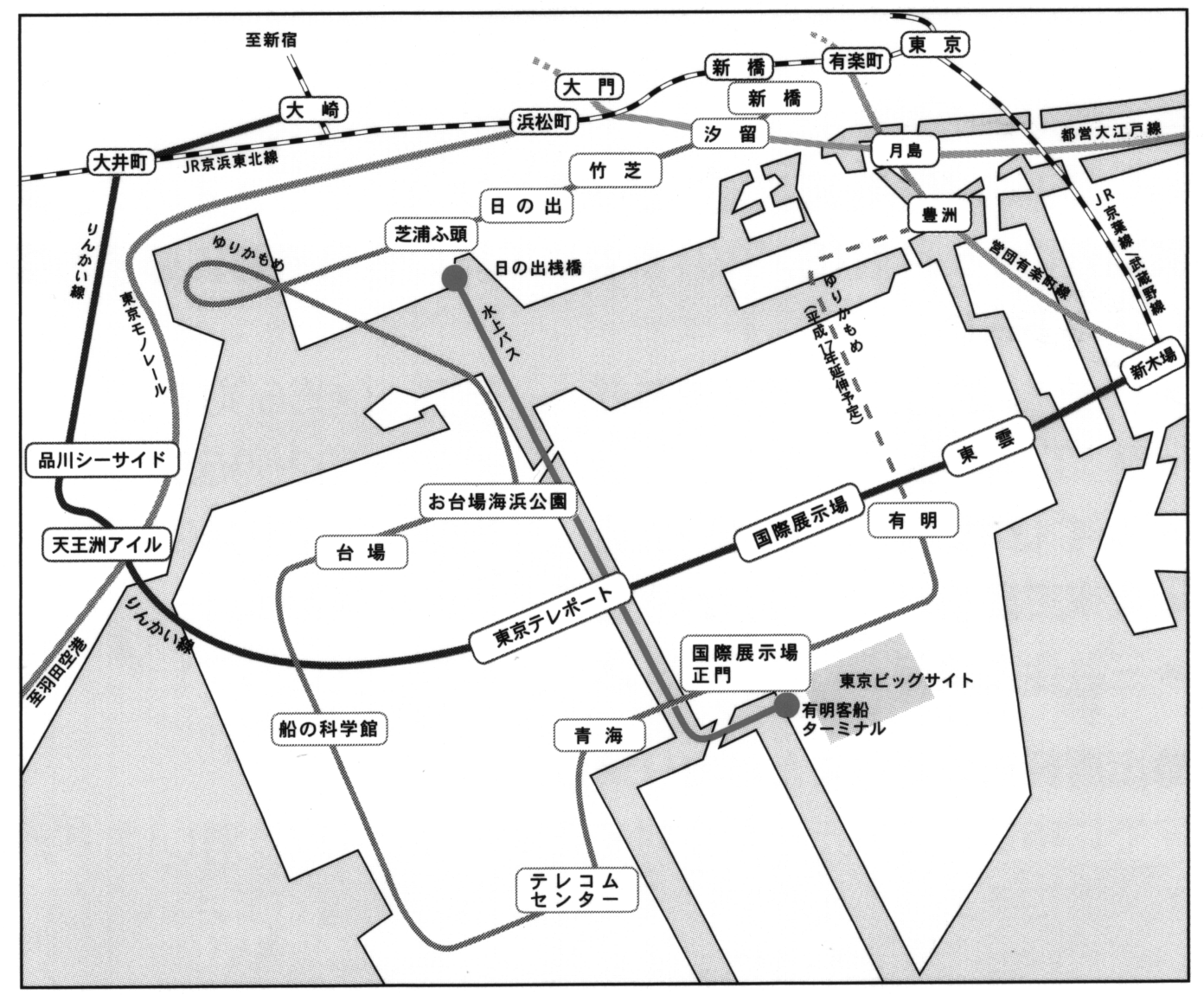 